Courrier pour les parents :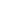 Bonjour,Accédez à Skolengo avec la nouvelle application mobile destinée aux parents et aux élèves. Elle vous permet de suivre toute la scolarité de votre enfant et les actualités de l’établissement directement depuis votre smartphone. Vous pourrez :Consulter l’emploi du temps de la journée de votre enfant,Suivre ses devoirs à faire,Observer ses progrès,Communiquer avec l’établissement.L’application mobile vous permet également de :Simplifier certaines démarches, comme justifier une absence ou un retard…Être informé.e au plus vite des changements dans l’organisation au quotidien comme l’absence d’un professeur par exemple.Comment télécharger l’application ?Rendez-vous sur l’Apple store ou sur Google play (selon le modèle de votre téléphone) et tapez « Skolengo » dans la barre de rechercheTéléchargez l’application mobile SkolengoConnectez-vous en utilisant les identifiant et mot de passe de votre compte SkolengoVous pouvez commencer à utiliser l’application mobileVotre enfant n’a pas de téléphone ?Vous pouvez créer plusieurs comptes sur un même appareil, que ce soit votre smartphone ou la tablette familiale : l’accès à chaque compte est protégé par un code pin.Bien cordialement,La Principale/Le Principal/La Proviseure/Le Proviseur